HS TransformationsFromNew Visions MathCR - G - U1 - B4 - Reflections, Translations, Graphs, Sentences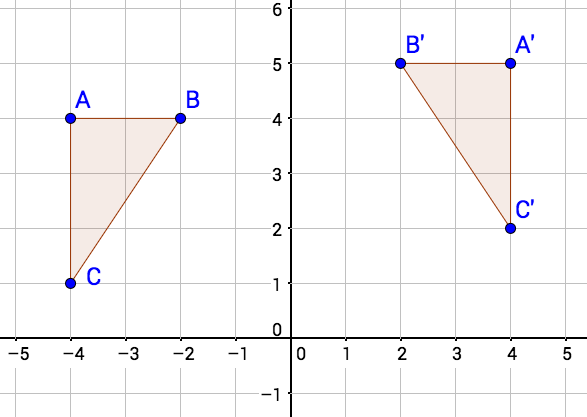 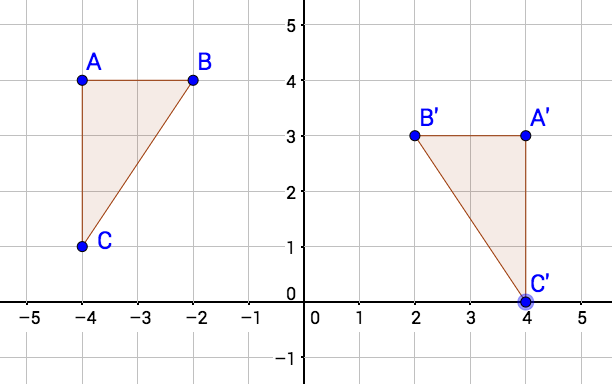 Reflect about the y-axisthen translate +1 vertically.Reflect about the y-axisthen translate -1 vertically.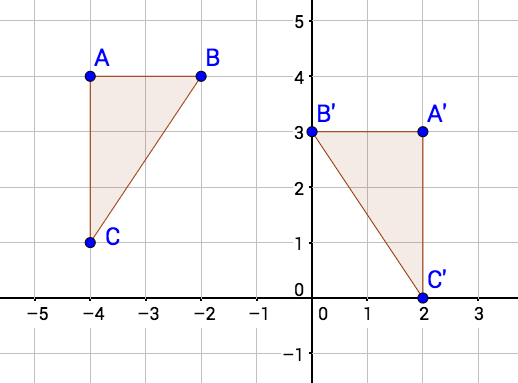 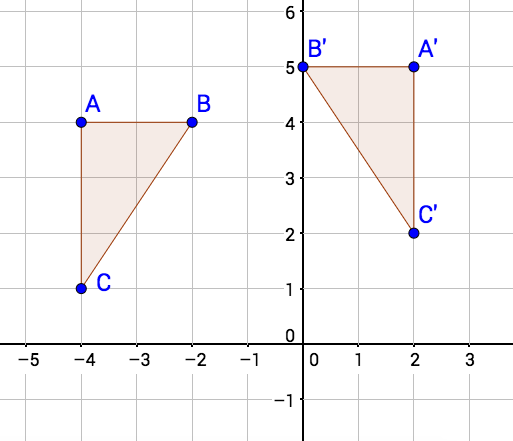 Reflect about the line x = -1then translate -1 vertically.Reflect about the line x = -1then translate +1 vertically.